Opis predmetu zákazky - ElektrinaPredmetom zákazky je zabezpečenie dodávky elektriny a distribúcie elektriny do 1 odberného miesta podľa konkrétnych potrieb verejného obstarávateľa, v kvalite zodpovedajúcej špecifikácii uvedenej v Technických podmienkach prevádzkovateľa distribučnej sústavy, vrátane prevzatia zodpovednosti za odchýlku počas obdobia od 01.07.2023 – 30.06.2024. Predpokladaný objem odobratej elektriny je 2 200 MWh.Poskytovateľ zabezpečí komplexné služby súvisiace s pravidelnou bezpečnou, stabilnou a komplexnou dodávkou elektriny  do odberného miesta odberateľa vrátane prevzatia zodpovednosti za odchýlky voči zúčtovateľovi odchýlok za odberné miesto odberateľa za podmienok stanovených v Zmluve.Povinnosťou Poskytovateľa je dodržiavať a postupovať v súlade so všeobecne záväznými právnymi predpismi v oblasti energetiky a príslušnými vyhláškami, výnosmi a rozhodnutiami Úradu pre reguláciu sieťových odvetví.Poskytovateľ zabezpečí službu elektronického portálu zriadenú pre verejného obstarávateľa. Prostredníctvom služby elektronického portálu môže používateľ využívať informácie o svojom odbernom mieste a histórii spotreby.Poskytovateľ zabezpečí individuálnu starostlivosť a bezplatné poradenstvo pre verejného obstarávateľa  zamerané na znižovanie spotreby elektriny.Poskytovateľ zabezpečí individuálnu starostlivosť a obsluhu pre odberné miesto zahrňujúcu aj odbornú podporu pri pripájaní nových odberných miest Objednávateľa. 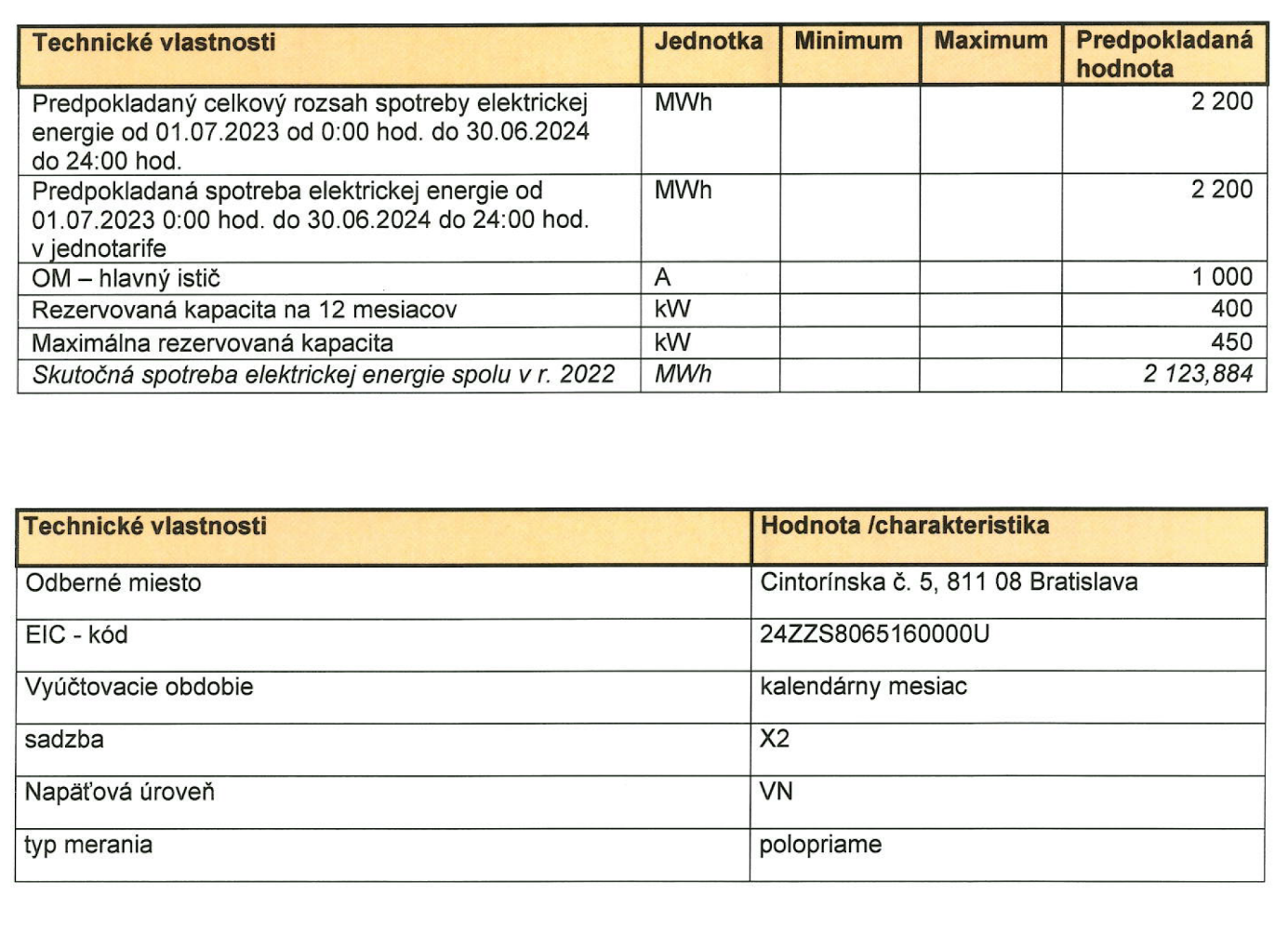 